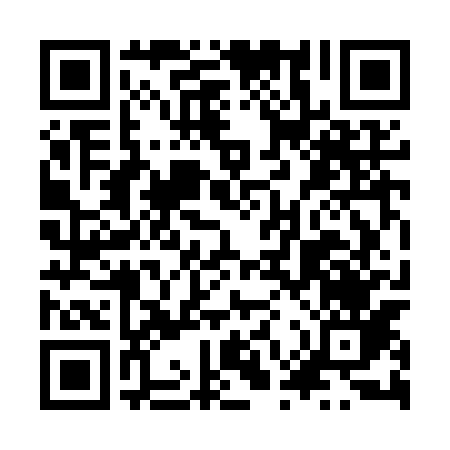 Ramadan times for Klimki, PolandMon 11 Mar 2024 - Wed 10 Apr 2024High Latitude Method: Angle Based RulePrayer Calculation Method: Muslim World LeagueAsar Calculation Method: HanafiPrayer times provided by https://www.salahtimes.comDateDayFajrSuhurSunriseDhuhrAsrIftarMaghribIsha11Mon3:583:585:5711:433:315:305:307:2312Tue3:553:555:5511:433:335:325:327:2513Wed3:523:525:5211:433:345:345:347:2714Thu3:503:505:5011:423:365:365:367:2915Fri3:473:475:4711:423:385:385:387:3116Sat3:443:445:4511:423:395:405:407:3317Sun3:413:415:4211:413:415:425:427:3518Mon3:383:385:4011:413:425:445:447:3819Tue3:363:365:3711:413:445:465:467:4020Wed3:333:335:3511:413:455:475:477:4221Thu3:303:305:3211:403:475:495:497:4422Fri3:273:275:3011:403:485:515:517:4723Sat3:243:245:2711:403:505:535:537:4924Sun3:213:215:2511:393:515:555:557:5125Mon3:183:185:2211:393:535:575:577:5426Tue3:153:155:2011:393:545:595:597:5627Wed3:123:125:1711:383:566:016:017:5828Thu3:093:095:1511:383:576:036:038:0129Fri3:063:065:1211:383:586:046:048:0330Sat3:033:035:1011:384:006:066:068:0631Sun3:593:596:0712:375:017:087:089:081Mon3:563:566:0512:375:037:107:109:112Tue3:533:536:0212:375:047:127:129:133Wed3:503:506:0012:365:057:147:149:164Thu3:463:465:5712:365:077:167:169:195Fri3:433:435:5512:365:087:187:189:216Sat3:403:405:5312:365:107:207:209:247Sun3:363:365:5012:355:117:217:219:278Mon3:333:335:4812:355:127:237:239:299Tue3:303:305:4512:355:147:257:259:3210Wed3:263:265:4312:345:157:277:279:35